（様式2）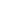 2024年度　一般社団法人日本看護技術学会研究助成報告書令和　　　年　　　月　　　日一般社団法人日本看護技術学会研究活動推進委員会　委員長　殿2024年度一般社団法人日本看護技術学会による研究助成について、下記の通り報告する。報告者 　　　　　　　　　　　　　　印研究課題名：　　　　　　　　　　　　　　　　　　　　　　　　　　　　　　　　　　　　　　　　助成金額：　　　　　　　　　　　　　　　　　　　円 研究期間：  令和　　　年　　　月　　　日 ～ 令和　　　年　　　月　　　日報告者（研究代表者）および研究組織：研究の概要（要約）研究の目的研究方法・結果・考察研究代表者ふりがな氏名会員番号研究代表者所属機関研究代表者所属部署職位/職名研究代表者連絡先住所（所属機関・自宅）連絡先住所（所属機関・自宅）連絡先住所（所属機関・自宅）連絡先住所（所属機関・自宅）研究代表者〒〒〒〒研究代表者TEL :　　　 －　　 　　－　　　研究代表者E-mail :共同研究者1氏名会員番号共同研究者1所属機関共同研究者2氏名会員番号共同研究者2所属機関共同研究者3氏名会員番号共同研究者3所属機関